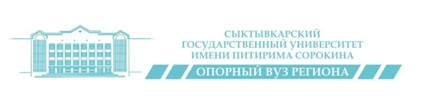 Минобрнауки РоссииФедеральное государственное бюджетноеобразовательное учреждение высшего образования«Сыктывкарский государственный университет имени Питирима Сорокина»(ФГБОУ ВО «СГУ им. Питирима Сорокина»)Институт экономики и финансовИНФОРМАЦИОННОЕ  ПИСЬМОУважаемые коллеги!Приглашаем Вас принять участие в  работеI Всероссийской (национальной) научно-практической конференции «СТРАТЕГИИ УПРАВЛЕНИЯ ФИНАНСОВОЙ БЕЗОПАСНОСТЬЮ В КОНТЕКСТЕ ГЛОБАЛЬНОЙ ЦИФРОВИЗАЦИИ»Сыктывкар23-25 октября 2019 годаАктуальность: В условиях глобальной цифровизации возрастают масштабы и в то же время риски финансовых операций, потенциал финансовых рынков как источника финансирования экономического развития на макро, мезо-  и микро уровнях характеризуется возрастающей динамикой, финансовые инновации приобретают глобальный характер и проникают в повседневную жизнь даже отдаленных территорий. Все это требует формирования комплексного взгляда на финансовую безопасность как элемента системы национальной безопасности, совершенствование систем финансового мониторинга и обеспечение защиты прав потребителей финансовых услуг. Цель конференции: данное мероприятие, сочетая в себе научный подход и практическую основу, должно стать просветительской и дискуссионной площадки для обсуждения рисков и механизмов обеспечения финансовой безопасности в условиях глобальной цифровизации для обеспечения устойчивого роста экономики в долгосрочной перспективе. Направления работы конференции:Стратегическое управление финансовой безопасностью: цель, задачи и механизмыОценка рисков финансовой безопасности в условиях цифровизацииАнализ бюджетной политики в контексте противодействия угрозам финансовой безопасности в условиях цифровизацииМоделирование финансовой безопасности субъектов РФ в цифровой экономикеТрансформация моделей финансового менеджмента для обеспечения финансовой безопасности в условиях цифровой экономики  Развитие информационно-аналитических систем финансового мониторинга для обеспечения финансовой безопасностиФинансирование инноваций как фактор обеспечения финансовой безопасности Трансформация финансового образования как фактор финансовой безопасностиЗащита прав и законных интересов потребителей финансовых услуг в системе финансовой безопасностиФормат проведения: секционные заседания.Состав участников: к участию приглашаются специалисты экономического и финансового профиля, научные сотрудники, обучающиеся образовательных организаций высшего образования и иные заинтересованные лица. Место проведения: г. Сыктывкар, ФГБОУ ВО «СГУ им. Питирима Сорокина», учебный корпус 2, ул. Старовского, д. 55.Формы участия:  очная.  В заявке на участие необходимо указать: ФИО участника, место работы (учебы), почтовый адрес, телефон, электронный адрес, тема доклада.Требования к материалам: Все материалы представляются в электронном виде в формате текстового редактора Microsoft Word. Имя файла определяется по фамилии первого автора: фамилия.docx. Объем материала - до 8 полных страниц формата А4. Поля: верхнее и нижнее по 20 мм., слева 30 мм., справа 15 мм. Шрифт -Times New Roman, размер кегля 14 пунктов. Межстрочный интервал — полуторный.Строчными буквами обязательно должны быть указаны сведения об авторах, составителях и других лицах, участвующих в работе над материалом (Ф.И.О. автора, номер академической группы, факультет, ВУЗ, город, страна). Следующей строкой, без пропуска интервала, указывается ФИО научного руководителя, его ученое звание, ученая степень, должность или профессия, место работы. Далее, через один интервал помещается краткая аннотация (объемом не более 600 знаков) и ключевые слова (в количестве не менее пяти и не более двадцати). Ниже, через один интервал размещается текст статьи.Таблицы, графики, схемы, диаграммы и рисунки встраиваются в текст. При этом таблицы должны иметь заголовок, размещаемый над табличным полем, а рисунки - подрисуночные подписи. При использовании нескольких таблиц или рисунков их нумерация обязательна.Библиографическая часть должна быть представлена библиографическими ссылками и библиографическими списками в конце материала (раздел «Список литературы»), оформленными согласно ГОСТ Р 7.0.5-2008. Ответственный координатор:Швецова Ирина Николаевна – 390-391, ief@syktsu.ru.Мы будем рады видеть Вас в числе наших участников!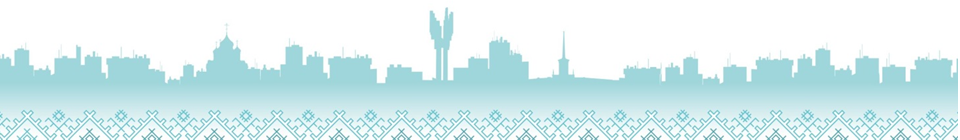 